Информационное письмо №1 от 17.03.2020В связи с ограничительными мерами, принятыми в РФ для предотвращенияраспространения корона вирусной инфекции (COVID-19), и по согласованию сорганизаторами спортивных мероприятий, Комиссия кросс-кантри ралли доводит до сведения всех заинтересованных лиц, что этапы чемпионата России «Золото Кагана» и «Крым» в заявленные ранее сроки не состоятся.Совместно с организаторами соревнований Комиссия кросс-кантри ралли ведет работу для сохранения календаря чемпионата России по кросс-кантри в полномобъеме. О новых сроках проведения этапов в Астраханской области и РеспубликеКрым будет сообщено дополнительно.Председатель Комиссии кросс-кантри раллиСанакоев Р.Ф.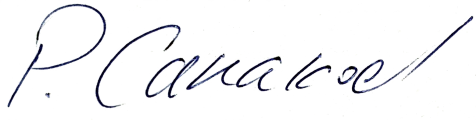 